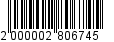 Техническое задание1. Условия оплаты: Оплата Товара по Договору осуществляется Покупателем в рублях Российской Федерации путём перечисления денежных средств на расчетный счет Поставщика в течение 30 календарных дней с момента получения Покупателем счета-фактуры с верными реквизитами и показателями после фактической передачи Покупателю товара и оказания ему услуг. Цена Товара: Цена за 1 (один) литр Товара соответствует цене, установленной в отношении соответствующей АЗС на момент получения Товара за минусом скидки не менее 1% с каждого отпущенного литра топлива. Сервисное обслуживание и информационные услуги включены в стоимость Товара         Стоимость услуги мойки соответствует цене, установленной в отношении соответствующей Точки обслуживания на момент оказания услуги, за минусом скидки не менее 3% на каждую услугу мойки.         Стоимость услуги шиномонтажа соответствует цене, установленной в отношении соответствующей Точки обслуживания на момент оказания услуги, за минусом скидки не менее 0,1% на каждую услугу шиномонтажа.2. Условия поставки товара: Поставщик должен осуществлять отпуск товара Покупателю по пластиковым картам со встроенной микросхемой, предназначенной для учета объема и ассортимента нефтепродуктов. Поставщик предоставляет Заказчику Карты в количестве, определенном согласно заявке Покупателя на их получение (Приложение № 2 к проекту договора), не позднее 3 рабочих дней, после получения Поставщиком Заявки, и осуществляет их техническое обслуживание.Активация Карт производится Поставщиком при передаче Карт Покупателю. Пополнение Карт в ходе исполнения договора должно производиться из офиса Поставщика согласно Заявке Покупателя (Приложение № 2 к проекту договора) без дополнительной активации Карт на АЗС Поставщика.		Карты должны иметь защиту от подделки, ПИН-код. На каждую Карту наносятся торговая марка Поставщика и номер Карты. Поставщик предоставляет Покупателю Карты на безвозмездной основе на время действия договора. Поставщик должен производить поставку товара, свободного от любых прав третьих лиц. Поставщик должен производить передачу Товара, оказания услуги мойки и шиномонтажа Покупателю на основании (при предъявлении) Карты. Отгрузка (передача) Товара Покупателю на АЗС производится непосредственно в топливные баки автотранспортных средств Покупателя. Каждая поставка Товара осуществляется и оформляется в момент получения партии Товара на месте предъявления Покупателем Карты с получением терминального Чека Оборудования3. Место поставки Товара: Автозаправочные станции, оборудованные электронной автоматизированной системой безналичного отпуска товара. АЗС, в количестве не менее 5 (Пяти) на каждой из следующих территорий: Москва и Московская область, Чебоксары, Чувашская Республика, Ростов-на Дону, Ростовская область, Воронеж, Воронежская область, Лиски, Новосибирск, Новосибирская область, Саратов, Саратовская область, Волгоград, Волгоградская область, Кемеровская область, Санкт-Петербург,  Ленинградская область, Чита, Кадала, Забайкальский край, Екатеринбург, Свердловская область, Каликино, Нижегородская область, Пензенская область, Тамбовская область, Воронежская область, Самарская область, Ульяновская область, Оренбургская область, Республика Хакасия, Ужур, Красноярск, Красноярский край, Курганская область, Челябинск, Челябинская область, Курганская область, Республика Башкортостан, Томская область, Алтайский край, Омская область, Владимирская область, Вологодская область, Костромская область, Ярославская область, Ивановская область, Республика Карелия, Псковская область, Половина,  Иркутская область, Белгородская область, Липецкая область, Краснодарский край, Ставропольский край, Пермская область, Тюменская область, Республика Крым, Уссурийск, Приморский край. Хабаровский край, Ленск, Республика Саха принимающие к обслуживанию Карты. К поставке товара применяется действующее законодательство РФ.Поставщик должен обеспечить возможность получения Покупателем товара при помощи Карты путем выборки бензина и дизельного топлива на вышеуказанных АЗС. Поставщик обязан предоставить Заказчику перечень АЗС, на которых возможна заправка, с указанием их адресов и режима работы.Конкретное время выборки товара определяется Заказчиком самостоятельно с учетом режима работы АЗС.Право собственности, а также риск случайной гибели Товара переходит от Поставщика к Покупателю в момент окончания заправки автотранспортного средства Покупателя и фиксируется чеком Оборудования.Поставщик считается исполнившим свои обязательства по поставке товара с момента его полной выборки Покупателем на АЗС по Картам и выдаче Покупателю чека Оборудования.4. Сроки поставки Товара: Сроки поставки Товара: с 01 января 2022 до 31 декабря 2023 года по запросу Покупателя на АЗС при предъявлении КартыКонкретное время выборки товара определяется Заказчиком самостоятельно с момента заключения договора и учетом режима работы АЗС. Поставщик должен гарантировать качество и безопасность поставляемого Товара. Подтверждением качества поставленного Товара со стороны Поставщика являются сертификаты качества на поставляемый Товар. Поставщик обязан представить указанные документы по письменному заявлению Покупателя.Срок годности Товара определяется в соответствии с действующим ГОСТом, ТУ с учетом рекомендаций производителя.Поставляемый товар должен соответствовать нормам безопасности производителей товара и установленным законодательством Российской Федерации нормам безопасности товаров, эксплуатируемых человеком.Поставляемый товар должен соответствовать характеристикам, указанным в Таблице №1 настоящего Технического задания.Таблица №1№ п/пНаименование товараХарактеристики (технические характеристики) товараКол-во,литр1234  1Бензин АИ-92 неэтилированныйГОСТ 32513-2013250002Бензин АИ-95 неэтилированныйГОСТ 32513-2013800003Дизельное топливо (летнее, зимнее, арктика)Высший сортГОСТ Р 52368-20057000000